ОТЧЕТЗА 2023 ГОДКАРТАВИН
АНТОН ВИКТОРОВИЧДЕПУТАТ СОВЕТА ДЕПУТАТОВ ГОРОДА НОВОСИБИРСКАокруг №25nsk2020.ruЯНВАРЬ	Федеральная антимонопольная служба рассмотрела моё обращение о незаконной стройке на берегу реки. Городской пляж спасён от махинаций мэрии. Пора открываться!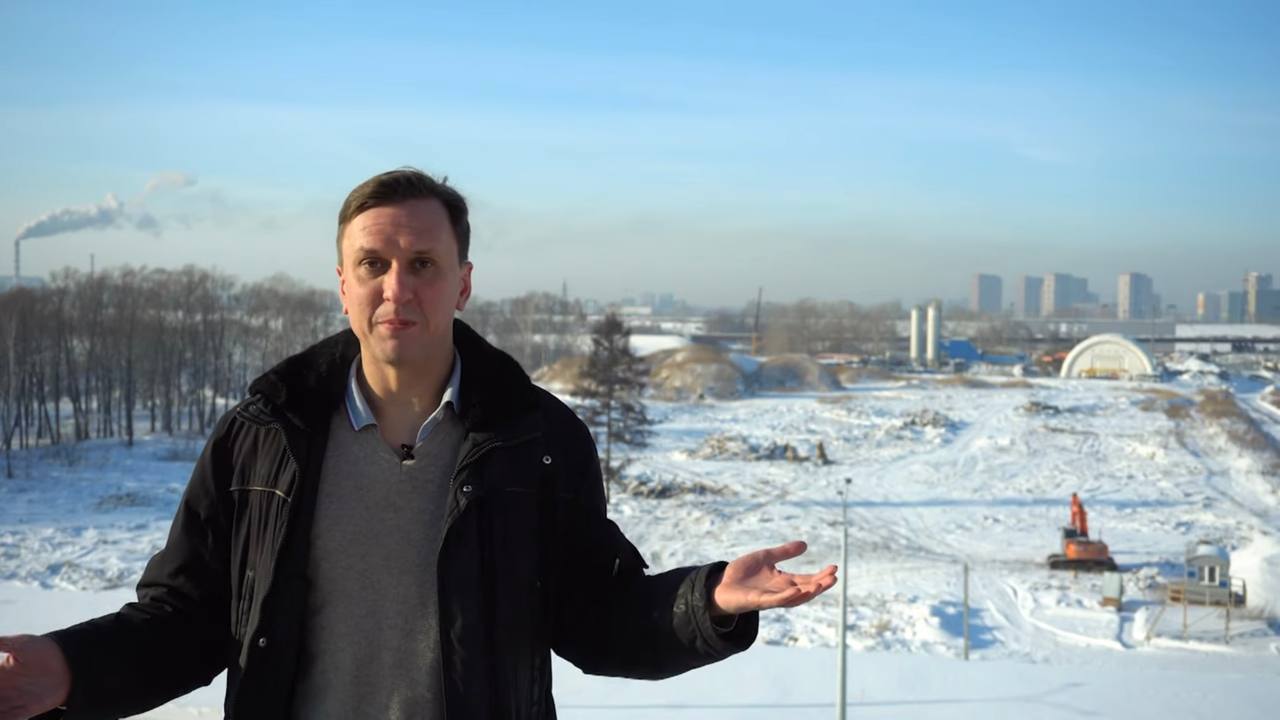 ФЕВРАЛЬ – МАРТ	Организовал и провёл митинги против повышения тарифов ЖКХ в Новосибирской области. Было собрано более 600 подписей новосибирцев, которые я отправил в генеральную прокуратуру.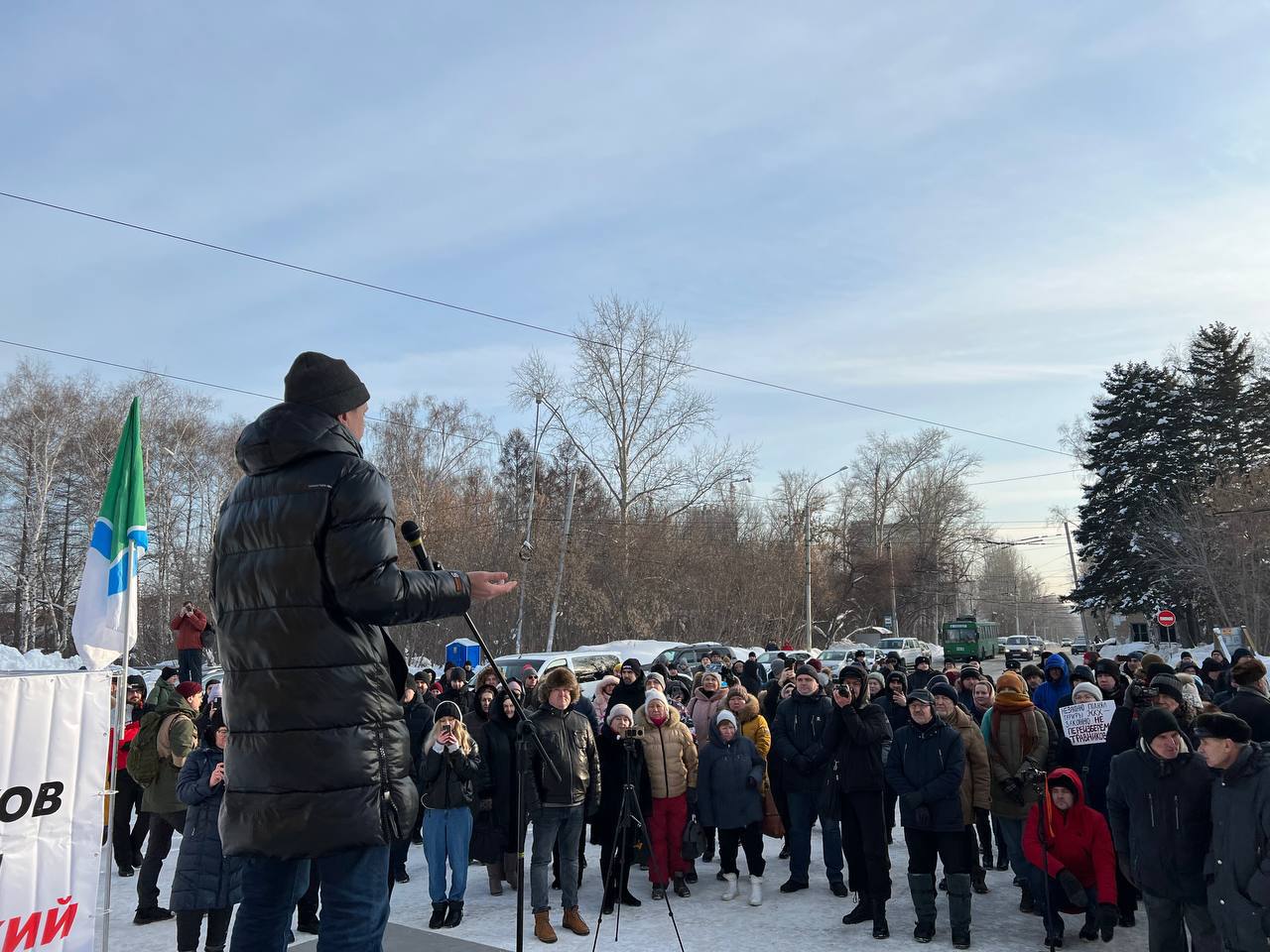 ФЕВРАЛЬ – МАРТ	После сильного резонанса от прошедших двух митингов мэрия отказалась согласовывать все дальнейшие заявки. Ждём третий митинг в 2024?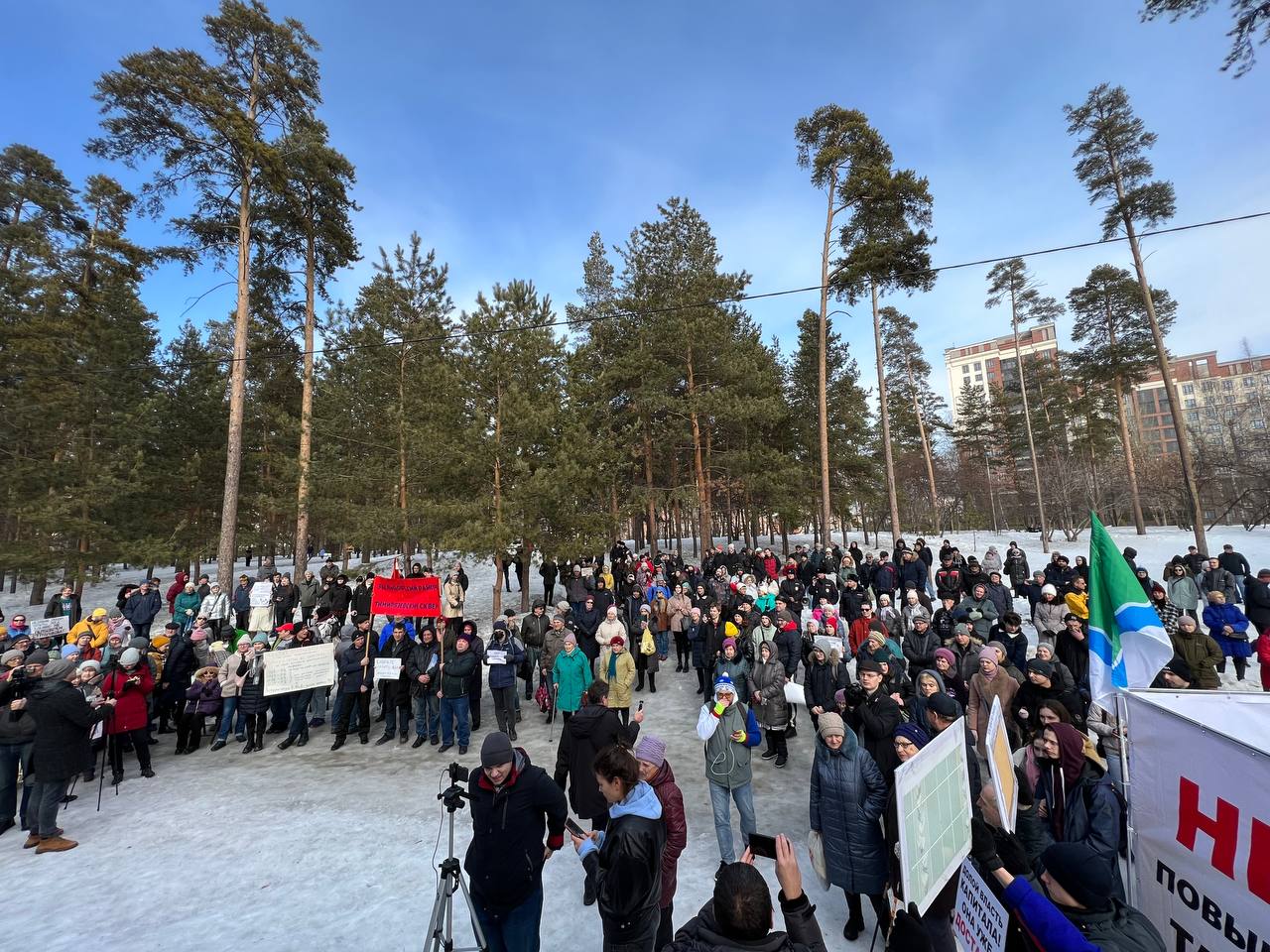 МАРТ	В этом году единороссы решили отменить прямые выборы мэра. Я с самого начала выступил против и на сессии горсовета объявил о подготовке референдума. Нельзя принимать такие решения, не спрашивая людей.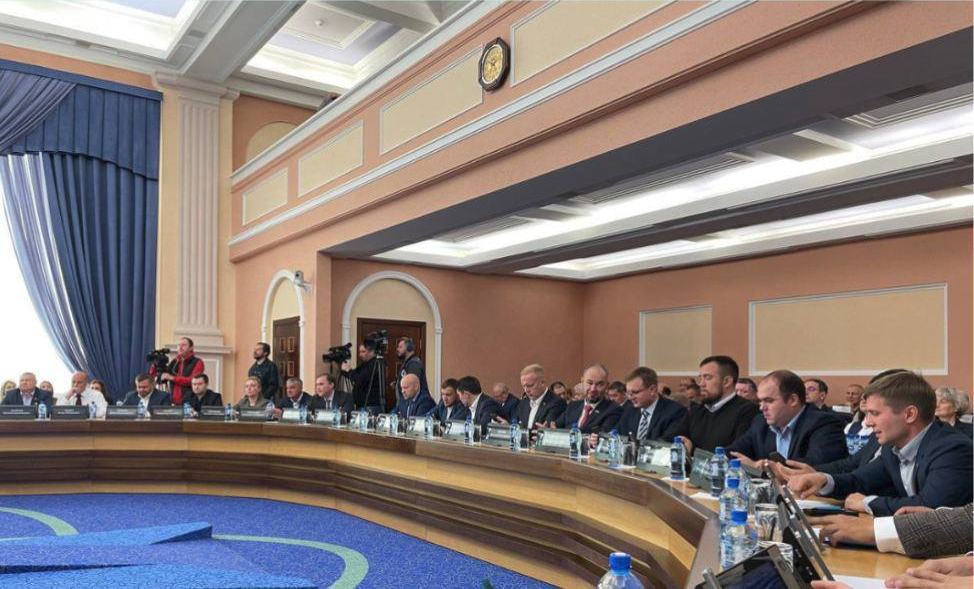 АПРЕЛЬ	Каждый депутат Новосибирской области (более 5000) получил от меня письмо с предложением присоединиться к организации референдума. Мне ответило более сотни депутатов от самых разных фракций и партий.	Была создана инициативная группа и подана заявка на регистрацию. Заксобрание Новосибирской области не стало рисковать и заблокировало проведение референдума. 	Они решили за нас и не хотят считаться с горожанами.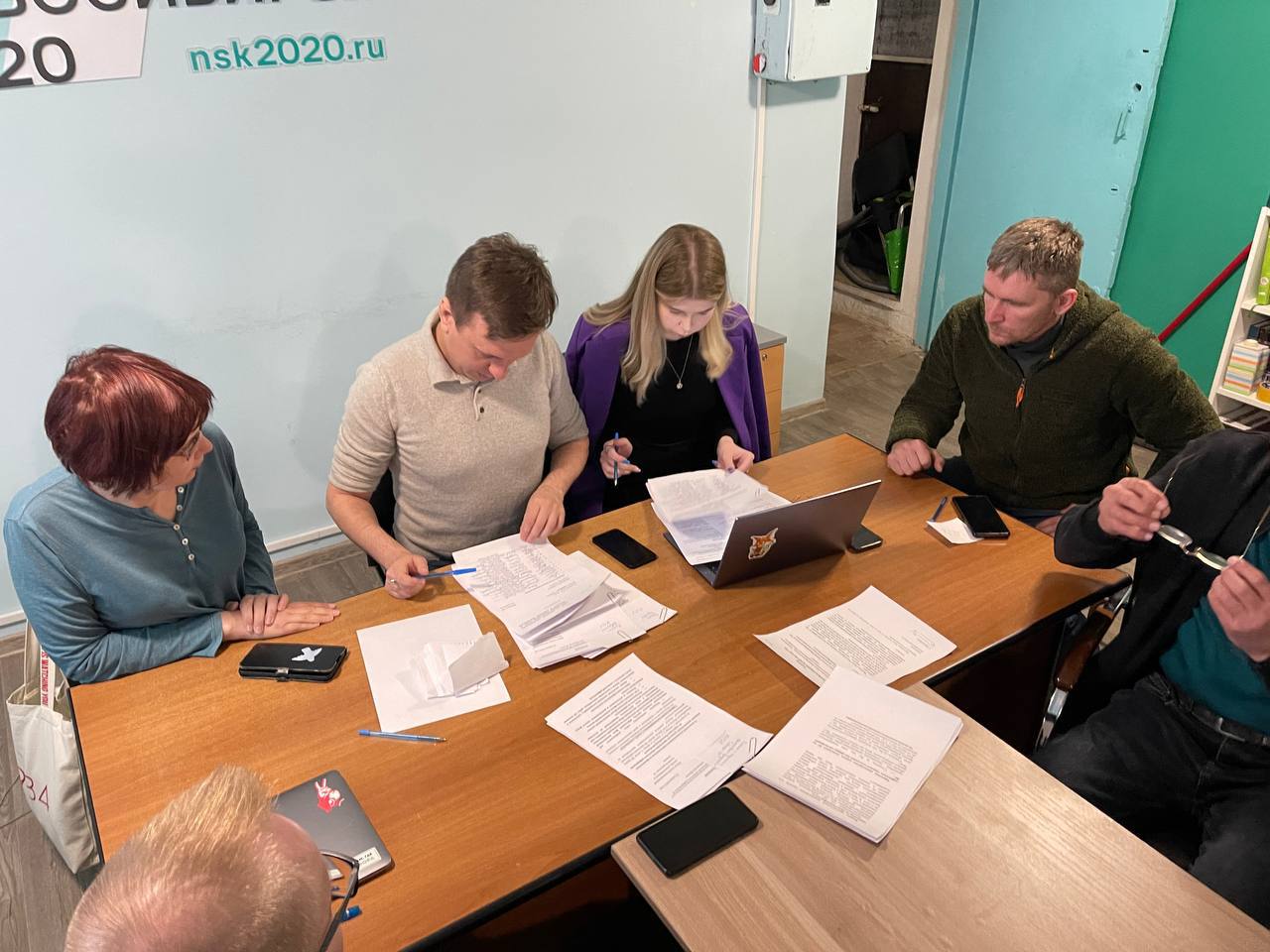 МАЙ	Готовясь к референдуму, я не мог не обратиться к действующему мэру города. Моё письмо с просьбой о встрече Локоть решил проигнорировать.	Полгода ушло на суды, и в результате встреча всё-же состоялась под угрозой приставов. Большинство вопросов мэр проигнорировал.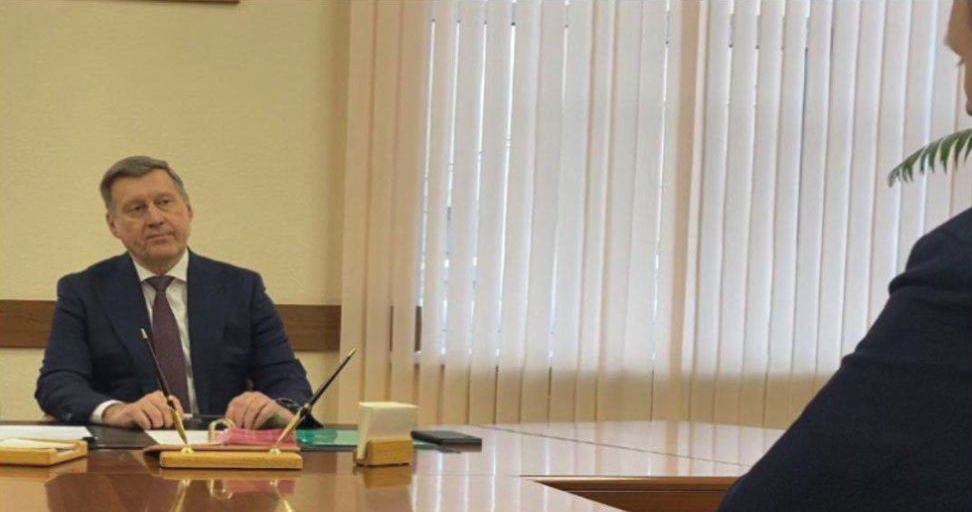 ИЮНЬ – АВГУСТ	В кампании референдума хотели поучаствовать несколько сотен волонтёров. Вместе с ними мы подавали заявки на кубы по всему городу, для того чтобы проинформировать жителей об отмене прямых выборов мэра.	Мэрия незаконно отклоняла все наши заявки и затягивала суды. В итоге мы победили в суде, но это произошло в последние дни кампании.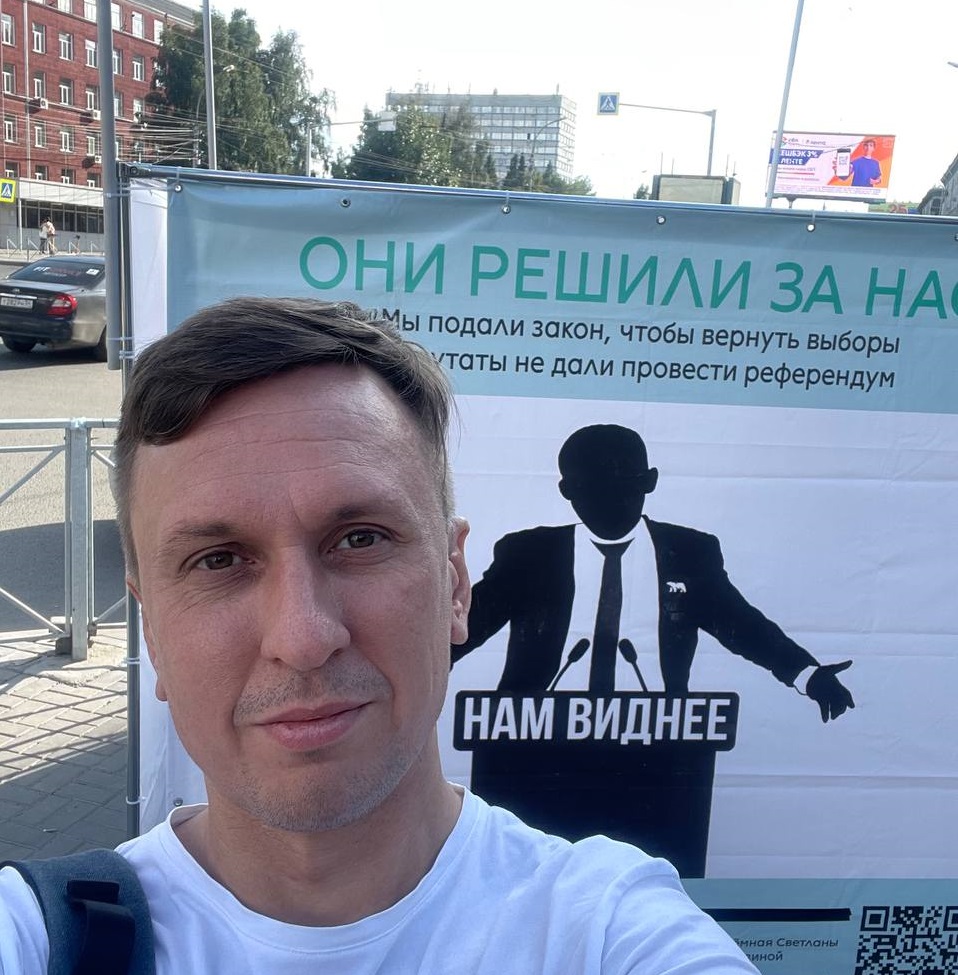 ИЮЛЬ	Этим летом продолжился ремонт дворов на Горском микрорайоне и реконструкция тротуаров по всему округу, в первую очередь у детских садов и школ. Заявки на следующий год уже готовы.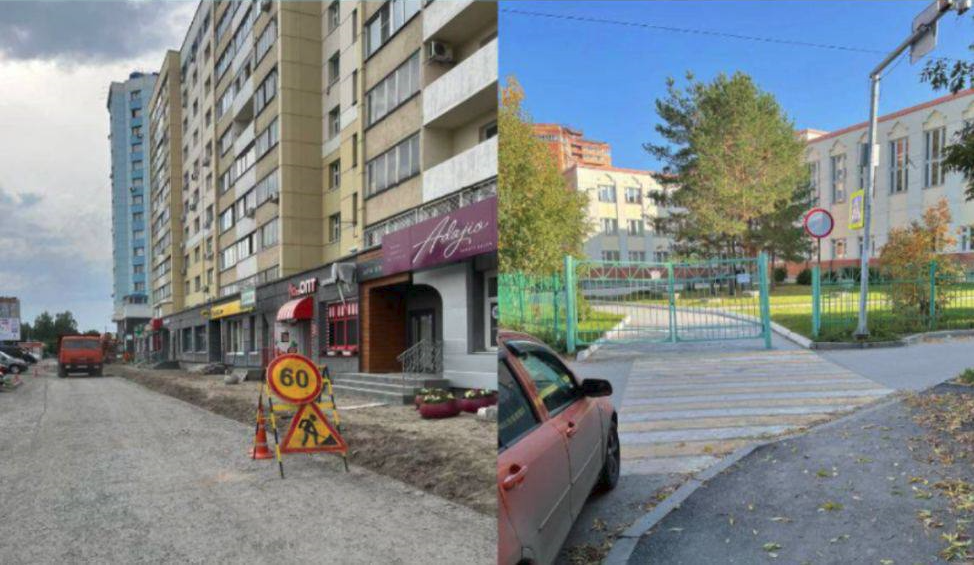 ОКТЯБРЬ – НОЯБРЬ	Помог кандидатам Коалиции собрать подписи, после того как единороссы отобрали мандаты у избранных депутатов на двух округах. Подписи были признаны действительными, но кандидатов не допустили к выборам из-за «справки об экстремизме».	Честно побеждать на выборах Единая Россия уже не способна.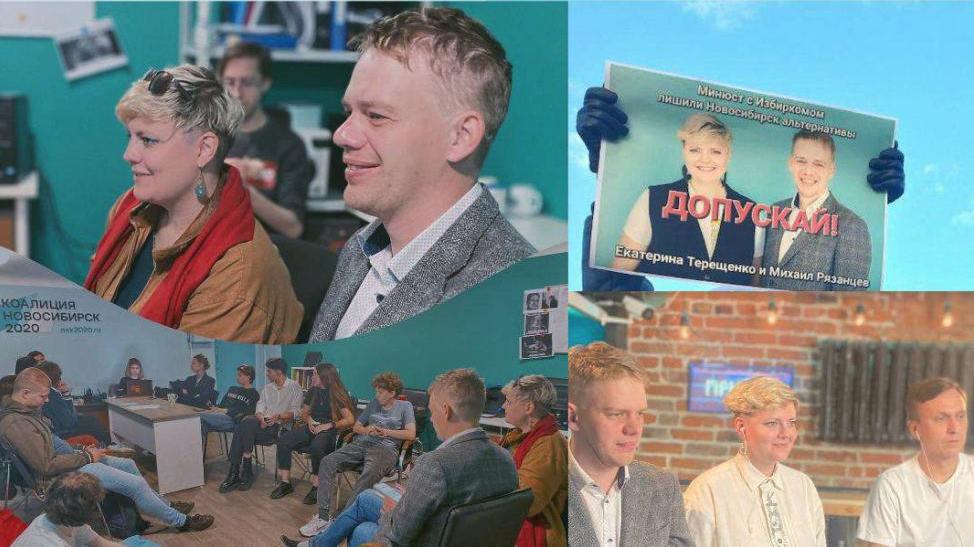 ПОСЛЕСЛОВИЕ	Живой депутатский приём каждую пятницу, и Приём! онлайн каждый четверг на ютуб-канале Коалиции. Много обычной черновой работы, чтобы у нас на Левом берегу тоже что-то делалось для горожан!